November 2020Liebe Schülerinnen und Schüler, liebe Eltern,sicherlich ist schon erwartet worden, dass wir das diakonische Projekt im Frühjahr 2021 nicht durchführen können. Die Infektionslage ist einfach nicht absehbar, so dass wir aus Fürsorge für alle Beteiligten beschlossen haben, das diakonische Projekt für die jetzigen achten Klassen auszusetzten. Sowohl uns als Schule, als auch den beteiligten Einrichtungen ist klar, dass damit wichtige Erfahrungsmöglichkeiten wegfallen. Vielleicht ist es für Einzelne im Rahmen weiterer Praktika in der Oberstufe möglich, Einblicke in dieses spannende Arbeits- und Begegnungsfeld zu bekommen.Mit freundlichem GrußMonika PauckKoordination Religiöses Profil am Söderblom-Gymnasium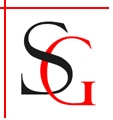 Söderblom-GymnasiumDER EVANGELISCHEN KIRCHE VON WESTFALEN